様式第１号（第4条関係）地域コミュニティ活動用テント借用申請書令和　　　年　　月　　日大江町長　松田　清隆　殿団体名申請者　住所　　　　　　　　　　　　　　　　　　代表者名　　　　　　　　　　　　　　　　　印電話番号地域コミュニティ活動用テント及びその付属品を下記のとおり使用したいので申請します。なお、備品の使用に当たっては、大江町地域コミュニティ活動用テント貸出要領に定められた事項を遵守いたします。記１．使用の目的２．使用場所３．使用する備品　　　テント　　　　張、ベースプレート　　　　枚４．使用する期間　　　令和　　　年　　月　　日～令和　　年　　月　　日　　　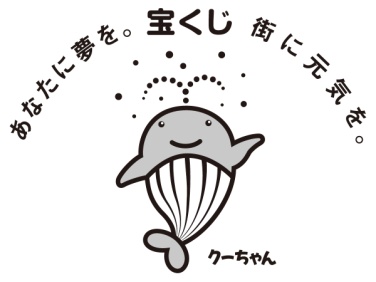 ※この備品は、財団法人自治総合センターの宝くじの社会貢献広報事業により、地域のコミュニティ活動を促進し、その健全な発展を図る目的で整備されました。